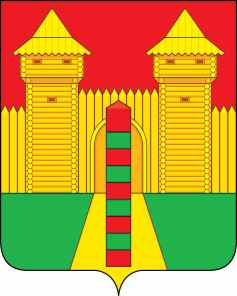 АДМИНИСТРАЦИЯ  МУНИЦИПАЛЬНОГО  ОБРАЗОВАНИЯ «ШУМЯЧСКИЙ   РАЙОН» СМОЛЕНСКОЙ  ОБЛАСТИПОСТАНОВЛЕНИЕот 01.12.2021г. № 548          п. ШумячиВ соответствии с Положением «О Почётной грамоте Администрации муниципального образования «Шумячский район» Смоленской области», утвержденным постановлением Администрации муниципального образования «Шумячский район» Смоленской области от 08.07.2010 г. № 106 (в редакции постановления Администрации муниципального образования «Шумячский район» Смоленской области от 28.02.2018 г. № 82), на основании ходатайства начальника Отдела городского хозяйства Администрации муниципального образования «Шумячский район» Смоленской области Л.А. Павлюченковой Администрация муниципального образования «Шумячский район» Смоленской областиП О С Т А Н О В Л Я Е Т:Наградить Почётной грамотой Администрации муниципального образования «Шумячский район» Смоленской области Маёрову Зинаиду Васильевну, председателя территориального общественного самоуправления улиц Полевая и Кирпичный завод (ТОС № 1), за благотворительную, бескорыстную, общественно полезную деятельность, направленную на достижение социального благополучия жителей улиц Полевая и Кирпичный завод (ТОС № 1) в 2021 году, активное участие в становлении и развитии территориального общественного самоуправления в Шумячском городском поселении.Глава муниципального образования«Шумячский район» Смоленской области                                               А.Н. ВасильевО награждении Почётной грамотой               Администрации муниципального                образования «Шумячский район»                Смоленской области З.В. Маёровой